4.a UČENJE NA DALJAVO 2.teden, 2. uraNo in zdaj še navodilo za drugo šolsko uro v tem tednu.Si si dobro zapomnil prostore v hiši ? Ti gre dobro izgovorjava ? lahko jih še povadiš tako, da prepisuješ posamezne besede. Kaj pa ta vaja ? Znaš razvozlat manjkajoče črke prostorov : 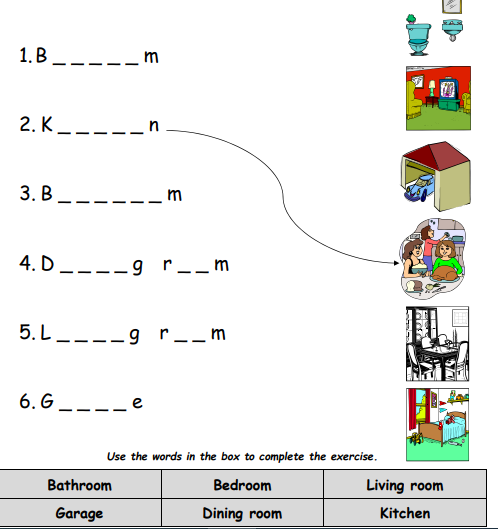 S pomočjo učbenika str.71-vaja 1 poslušaj ( https://folio.rokus-klett.si/?credit=SuperMinds1UC&pages=)  in ugotovi , kaj se nahaja v sobah posameznih pošasti. The purple monster says: There is one frog in my bedroom.The green monster says: there are four monsters in my bedroom.The orange monster says: There are two frogs in my bedroom.The blue monster says: there are five monsters in my bedroom.V zvezek napiši naslov There is/ there are ( naslov napiši z rdečim kot smo dogovorjeni)Prepiši povedi naloge 1/ učb. Str 71 in pomisli, zakaj sem obarvala začetke rdeče ?Lahko ugotoviš, kdaj rabimo there is ali there are ? Prepiši v zvezek oba primera iz učb. Str 71, vaja 2 in zapiši ugotovitev  z rdečim:There is – uporabljamo v ednini- ena stvar ( one frog, one monster, one mouse)There are – uporabljamo v množini – dve ali več ( two cats, three rats…)Za vajo lahko  v učb. Na isti strani narediš vajo 3 ustno. Npr. there is a monster in room 1.There are four cats in room 1. V dz reši str. 71, vajo 1 lahko poslušaš na spletu tako, da poiščeš dz. To so naloge za ta teden,zato si delo primerno razporedi.       Bye, Barbara L.